ECONOMÍA.Lenguaje de la materia:
Palabras que en la vida cotidiana se usan sin más pero que para la economía son más específicas y sutiles que sus significados coloquiales. Ej.: ganancia, mercado perfecto, riqueza.Historia del pensamiento económico.Economía – contexto: tienen relación de acciones y consecuencias y así se van construyendo y transformando a lo largo del tiempo.Evolución: las escuelas generan nuevos conceptos de la disciplina.S. IV a. C. – Aristóteles: definió la economía como la administración de los recursos.S XVII – primera mitad S. XVIII – Escuela mercantilista: Obtuvieron ese nombre posteriormente.Conjunto de personas que escribían sobre cosas y de maneras muy diferentes pero que en 1930 se descubrió que seguían ejes comunes.Riqueza: abundancia de oro y plata. (S. XIX: abundancia de bienes y servicios).Dinero (oro): medio de pago, doble condición. Representación de riqueza por excelencia.Si una persona quiere tener más riqueza tendría que sacársela a otra persona. (Generalmente a través del comercio).Comercio: la fuente de la riqueza por excelencia.Esquema suma 0 (acotado, limitado).Relación empresa – empleado: si la empresa gana más es porque los salarios son más bajos, y si los empleados tienen salarios más altos la empresa resigna ciertos beneficios. La “ganancia” de uno equivale a la “perdida” del otro.Relación María – Juan: suponemos que solo hay 10 unidades de oro. María tiene 5 y Juan otras 5. Si Juan quisiera tener más, María tendría menos. Es decir, que, si Juan ahora tuviera 6 unidades de oro, María tendría 4 unidades de oro.Bienes de dotación fija, ejemplos:Oro.Plata.Petróleo.Litio.Tierra.Estados mercantilistas: obsesionados por el oro y su obtención.Aduanas internas.Venta de permisos, que traban la producción.S. XVIII: hasta el 1750 la población tenía un crecimiento lento y pequeño, pero a partir de las revoluciones agropecuaria y agrícola las personas empiezan a vivir más porque hay más fuentes de alimentos y dejan de morir de hambre (literal). Como consecuencia de ello, la esperanza de vida aumenta considerablemente al igual que la población. Es así, que a finales del S. XVIII, estalla la revolución industrial debido a este crecimiento demográfico y agropecuario, ya que se disponía de abundante mano de obra. Revoluciones hispanoamericanas e incluso la de EEUU ---- intentan quebrar el monopolio comercial español (mercantilismo).Mucho comercio y contrabando.S. XVIII – Fisio cratas.     Naturaleza gobiernoInician una escuela opuesta a la mercantilista.Gobierno de la naturaleza. “Aire feudal” a la tierra. “LA ÚNICA FUENTE DE RIQUEZA ES LA TIERRA”.Humanos regidos por leyes naturales que no podían ser modificadas por las leyes del Estado.Aparece el concepto de EXCEDENTE (que no aparecía en el esquema de suma 0 ni lograban visibilizar). Cambio conceptual en la economía.Crece la producción de bienes de repente.Fransois Quesnay (principal actor social): escribió en 1764 en su obra sobre la TABLA ECONÓMICA (no incluye la manufactura).Ejemplo: suponemos que dispongo de una hectárea de tierra donde siembro 100 semillas de trigo, donde la tasa de rendimiento es 1 – 6, por lo que obtengo 600 semillas de trigo idealmente.Reproducción material del proceso económico: separo 100 semillas para sembrar el siguiente año.Reproducción social del proceso económico: separo 200 semillas para vivir.Excedente: las 300 semillas restantes.Lemas.Laissez faire ---- dejar hacer. Pretendían que el Estado libere fuerzas productivas.Laissez passer ---- deja pasar. Pretendían que el Estado saque las restricciones en la exportación de trigo.Naturaleza/recursos primarios (tierra, mar, subsuelo): fuente de la riqueza.1776 – neo fisiocracia. SMITH.Toma laissez faire y laissez passer.Empirista. Observaba durante sus viajes.Se revela contra los monopolios comerciales que impiden la competencia y la aparición de nuevos actores económicos.A finales del siglo XVIII, estudia filosofía con Hume opuesto a Descartes (pienso, luego existo).Escribió “La riqueza de las naciones”Riqueza: proviene del trabajo de sus habitantes.Fuente de riqueza y excedente: división del trabajo – trabajo especializado.Ejemplo: fábrica de alfileres.Inicialmente, había 1 artesano que hacia 1000 alfileres por día.Luego, 10 artesanos hacían 100000 alfileres por día. Trabajo dividido en partes especializadas.“Las profesiones más solemnes (medico, abogado, político, músico, docente, etc.) son estériles”Ley de OFERTA Y DEMANDA.“¿Por qué los diamantes son tan caros si son tan inútiles y el agua tan barata si es algo tan esencial?”.“Por su escases y abundancia respectivamente”.Según Smith hay una “mano invisible” la cual le da precio a los bienes.¿Cuánto valen las cosas? Todos los bienes tienen doble condición de valor.Valor de cambio (mano invisible del mercado pone el precio): depende de las existencias. Clave: abundancia o escasez.Ejemplo: 1 mesa ($60) = 3 sillas (3x$20) = 60 ladrillos (60x$1).Valor de uso. Inconcluso.Ejemplo: una mesa lleva 15 hs de trabajo + 15 madera + 15 hierro + 15 plástico = 60 unidades de trabajo incorporado.¿Cuánto vale la unidad de trabajo? Smith no fue capaz de resolver esta incógnita con el empirismo.Valor es distinto de precio (“traducción” de valor de cambio).Trueque muere con la abundancia de bienes.Mayor abundancia de precios, menor precio.“No esperemos nada de la generosidad del pastelero, herrero, etc., sino más de su egoísmo.” (Ambición)Mercado sin barreras de ingreso o egreso de productores.Montón de pequeños productores porque quiere romper la idea de monopolio. Oligopolio: 3 productores.Ninguno de los productores es formador de precios, sino tomador de precios del mercado.Monopolio --- formador de precios.1817 – RICARDO.40 años después de SMITH. La constitución norteamericana influye en las constituciones latinoamericanas.Intenta determinar el valor de la unidad de trabajo --- de aquí sale el salario.Se vuelve corredor de bolsa como su padre, hasta que se muda al campo.Las bolsas de comercio nacen en S. XVII y son consecuencia del mercantilismo.Nace el papel moneda como medio de pago, que convivió más de 150 años con el oro y plata.Actualidad: desaparece el papel moneda y aparecen los medios de pago alternativos (trasferencia, QR, etc.).Estados absolutistas. Mercados de títulos públicos.Las monarquías necesitadas de oro se endeudan.Créditos de oro y plata (conveniente para la burguesía).Ricos.Aristocracia: poseedores de las tierras (sin liquidez).Burguesía: ricos por abundancia de oro y plata (liquidez).Obtienen títulos públicos.Renta financiera. Ejemplo: créditos a pagares a 10 años + 1% de interés por año.Primera bolsa (1643): bolsa de Ámsterdam. Bolsa de títulos públicos a vender. S. XIX. Esquema de capitalismo.Debe haber reinversión de beneficios, situación donde se obtienen beneficios, si hay capital hay garantías.Debe haber mercados de.Tierra: compra y venta.En 1660, en Inglaterra, se implementa el alambrado, para delimitar la propiedad. (Argentina – casi 200 años después).Trabajo: entrada y salida “libre”.La revolución francesa abolió las prestaciones de trabajo feudal.Capital.Renta: en función de la utilidad marginal y el valor de mercado de la tierra.     R = Y = INTERES + VALOR DE LA TIERRA.Teoría de la renta diferencial.Ejemplo: terrateniente ingles (dueño) le alquila al empresario capitalista (YEOMEN), quien obtiene ganancias. A su vez, este último contrata obreros agrícolas (empleado), quienes reciben salarios.Se puede engrosar el beneficio, pero la ganancia es la misma.Teoría de la renta financiera/ renta de espacios.Ejemplo: playa estacionamiento. Renta de espacios. Garage con pisos. Precios de la economía.Tasa de interés: precio del “dinero”. El dinero como tal no, sino el uso del mismo. El dinero es local y en el extranjero es una mercancía (ej.: dólar en EE.UU. y Argentina). interés + 1. Sube o baja de acuerdo a la disponibilidad de plata del banco. Mucho deposito --- tasa baja. Poco deposito --- tasa alta.Cualquier actividad económica para que sea viable debe estar por encima de la tasa de interés. Si no obtenemos un beneficio mayor a la tasa de interés bancaria, nuestro negocio quiebra.Precio del trabajo.Precio de la tierra. Precio del petróleo.Capitalismo agrario inglés. 3 actores sociales.Terrateniente absentista: renta --- beneficio. Empresario Capitalista: beneficio --- ganancia de capital. Obrero agrícola: beneficio --- salario. Ejemplo: tres lotes de tierra iguales, pero de distinta fertilidad.                                                                      I                 II            III                               Riquezas.Misma cantidad capital,misma efectividad de mano de obra (mismo salario), misma maquinaria.Diferente productividad de riqueza.El III es el productor marginal – ultimo productor.El 1ro q desaparece ante una “crisis”.Querrá ganar al menos Interés + 1.Problema de la economía: como se distribuye la riqueza en renta, ganancia y salario.Karl Marx (1818 - 1883).Engels era su socio material e intelectual.Filosofo que integra todos los “sistemas” filosóficos.2 nutrientes.Hegel – filosofía del espíritu de las ideas. Eurocéntrico – teológico. Lo que hace marchar a la historia, es el avance en los grados de libertad.Antiguo oriente. 1 solo era libre y los demás estaban sometidos.Greco – romanos. Normas (códigos - constituciones): más libres y un montón de no libres (mujeres, esclavos, etc.).Mundo feudal. Siguen siendo pocos los libres, empieza a desaparecer la esclavitud. Siervos (personas) es diferente de esclavo (cosa).Indo – germánico. Todos son libres. No hay siervos (FALSO. En Europa occidental no hay).Dialéctica: TESIS – ANTITESIS – SINTESIS (T).Ricardo – economía.Se basa en dos capitalismos:Agrario Junker.Terrateniente.Empresario capitalista.Via Farmer.Dueño de la tierra.Empresario capitalista.Obrero agrícola.“La filosofía hasta ahora no ha hecho más que interpretar la realidad, ahora habrá que cambiarla” (pasar a la praxis/practica).Marx busca un proceso evolutivo y la locomotora de la historia será para él, la lucha de clases (concreto – carácter material). MATERIALISMO HISTORICO.Acumulación originaria: los terratenientes alguna vez se apropiaron de las tierras y así fueron pasando de generación en generación.  Ej.: La campaña del desierto en ARGENTINA.La producción genera la necesidad de consumidores.Dialéctica de Marx.Propietarios de los medios de producción.Propietarios de las fuerzas de trabajo.Modos de producción. Cada uno deja lugar al siguiente porque se vuelven inviables, “estallan” desde adentro.Etapa anterior: comunismo primitivo.“Todo era de todos”.No había tierras “propias”.Los más fuertes no se habían apropiado de los modos de producción.1. Antiguo Oriente. Modo de producción hidráulico.“El que controla el agua tiene el poder”. Ej.: el Nilo en Egipto.Fuertemente criticado.2. Greco – romano. Modo de producción esclavista.Los ricos/clase dominante eran quienes más esclavos poseían.3. Feudal. Modo de producción feudal.Es importante ser propietario de las tierras y de la fuerza de trabajo.Siervos.Sin mercados en el agro.4. Indo – germánico. Modo de producción capitalista.Capitalismo mercantil (comercio).Capitalismo industrial.5. Socialismo científico (teoría). Sistema integral.Luego de estallado el capitalismo surgirá este modo de producción.La clase “estallada” tomará el poder revolucionariamente debido a su conciencia de clase.Modo de producción. Se descompone en:Estructura/análisis inabstracto del modo de producción.Superestructura/formaciones histórico – sociales que acompañan.Cultura.Derecho.Política.Arte.Filosofía (ciencia de la época).Religión.Moral (costumbres de la época).El capitalista tiene derecho a una retribución por su capital. D (plata) – M (compra de mano de obra barata) – D’ (+ plata).K constante = valor del capital x tasa de interés + 1 + trabajo gerencial.Tasa de ganancia. G= PV (plusvalia)/KC (capital constante) + KV (capital variable). La plusvalía: expresión monetaria del valor que el obrero agrícola produce por encima del valor de su fuerza de trabajo. El capitalista no solo atrapa el capital constante, sino que también parte de la plusvalía.Si se cae la plusvalía se cae la tasa g. Los capitalistas.Competencia: se trituran entre sí - se reduce la tasa g.Tienden a generar un monopolio.Obreros/proletariado: propietarios de la fuerza de trabajo, que deben vender.Ejercito industrial de reserva: reduce el valor del trabajo.Si él hace este trabajo por $10 yo lo hago por $5.Ley de hierro del salario: lo que sobra.Trabajo: no es una mercancía.El capitalismo lo cosifica.En la circulación de la mercancía no es posible atrapar un beneficio salvo que haya un despistado fuera del mercado.Para que estalle e capitalismo se necesita que haya una crisis y una conciencia de clase de los obreros.Cambio de paradigma. Clásico (valor otorgado por trabajo agregado) ---- moderno (valor agregado por utilidad marginal/valor agregado). (1870)Jevons.Menger: el trabajo incorporado en una mercancía es perdido para siempre. Riqueza: abundancia de bienes y servicios.Walras.Marshall: agregó el concepto de sacrificio o desutilidad marginal (Cmg), que es una fuerza que actúa sobre la oferta. Copiar precios de apuntes.El oferente necesita el dinero y por eso hace sacrificios marginales.¿Qué determina el precio? ¿La oferta o la demanda? Son como los lados de una tijera. Detrás de la demanda actúa la Umg y detrás de la oferta el Cmg.Función demanda (D), función directa (O) = Función cruzada (cuando llegan a un equilibrio).Plantean conceptos que llevan a este nuevo paradigma.Escuela neo-clásica o marginalista.Base: utilidad marginal (Umg).Ejemplo: una persona que está “muerta de hambre” llega a una cafetería con $15. Allí hay dos tortas, una de chocolate y otra manzana, no sabe el PRECIO, pero la de chocolate VALE los $15 (el demandante pone el valor).Compra una porción de $4, sobran $11.Se queda con hambre, y compra otra que VALE $7 pero la paga $4 nuevamente.La Umg depende:Grado de satisfacción.Recursos propios ---- si tenes +/- recursos el VALOR cambia.“Ofertas 3x2” ---- intentan leer, comprender, deducir la utilidad marginal del demandante.Smith se pregunta: ¿por qué aquello tan útil como el agua es tan barato y lo inútil como los diamantes tan caros?Respuesta hacia Smith: y si en el medio del desierto llega alguien que me oferta un vaso de agua y me pide un diamante.Smith: vendrá alguien que ofrecerá más cantidad de agua por el mismo diamante.No podemos esperar.La escuela marginal resuelve la paradoja diamante/agua.Debido a la alta utilidad marginal sube el VALOR, pago el diamante.Ejemplo: compra de departamento.Tanto el oferente como el demandante ponen “precios indicativos”.OFERTA 120 k --- 110 k --- 100 k (PRECIO) --- 90 k --- 80 k DEMANDANTEEl oferente hace sacrificios marginales.El demandante sube la utilidad marginal.Ejemplo: leche. Inicialmente tengo 0 unidades, y decido comprar 6 (no 7).Pasar de 0 --- 1 es importante y VALE. Pasar de 1 ---2 es casi lo mismo.Así la utilidad marginal va disminuyendo cada vez que sumo una nueva unidad.La 7° unidad no tiene utilidad marginal (no lo VALE).La Umg se mide en unidad por separado y está en función del grado de satisfacción y los recursos propios y se puede graficar.Las líneas azules representan la Umg de cada unidad de leche.La línea naranja deja por debajo las unidades que no le interesan al consumidor porque no tienen VALOR igual o mayor a 300 que es el precio por unidad.La función demanda es una función inversa.Suma de las utilidades marginales. Función de los apuntes.Cambia la teoría del valor.Los servicios hasta 1870 eran estériles, pero a partir de 1870 valen.Valor: sale de la disposición (depende de la Ugm) del demandante.Análisis macroeconómico.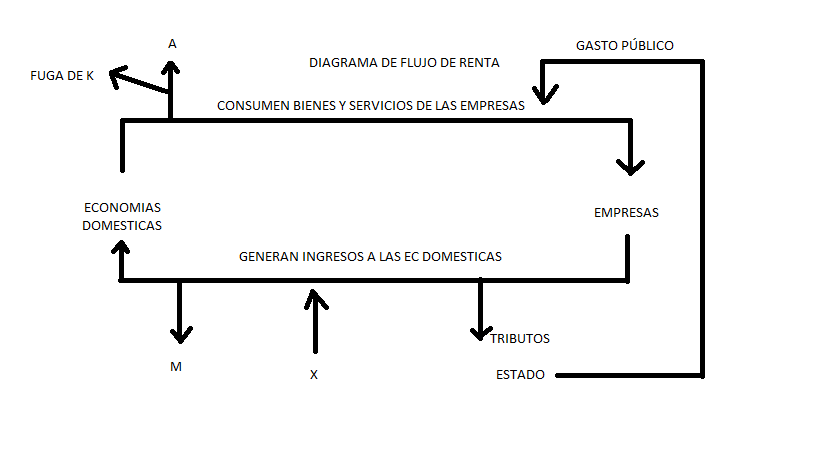 Y = C (CONSUMO) + A (no consumo).El dólar es una mercancía.Bancos (renta fija) y las bolsas (renta variable) son intermediarios del mercado de capitales (K) entre personas y empresas.La fuga de K en Argentina es un serio problema debido a que es plata que no circula.Mercado de cambio.Cuando entran dólares van al mercado de cambio donde se cambian por la moneda local.Cuando salen dólares, antes la moneda local va al mercado de cambio donde se cambia por esta divisa.En argentina no hay suficiente exportación, no entran dólares y por eso aumenta.Análisis del producto bruto.P.B.I. (producto bruto interno de un espacio económico). Es el valor (suma) de lo producido en bienes y servicios durante 1 año.Es la cifra madre de todo (todo se mide en relación con ella).“El país crece, el P.B.I. crece, el país se estanca, el P.B.I. se estanca, el país decrece, el P.B.I. decrece”.La deuda.Argentina: 80% del P.B.I.Japón: 264% del P.B.I.EEUU: 110% del P.B.I.Ejemplo de P.B.I. alto: EEUU, China, Japón, Alemania, etc.P.B.N. (Producto Bruto Nacional): todo lo producido por el país sin importar el espacio.1. P.B.I. mayor a P.B.N.: países sin empresas de capital nacional, con mayor capital extranjero. Ej.: Bolivia, Paraguay, etc.2. P.B.I. menor a P.B.N.: países con mucho capital fuera de su territorio. Ej.: Corea del Sur, Francia, Japón, Alemania, etc.P.N.I. (Producto Neto Interno).P.N.N. (Producto Neto Nacional).P.B.I. PER CAPITA: promedio de lo producido en bienes y servicios por cada persona durante 1 año.Ejemplo de P.B.I. per cápita alto: Noruega, Suecia, Canadá, etc.Objeciones.No sabemos nada del desvío.Índice.88: el 10mo decil atrapa 20 veces más PBI que el 1ero.74: el 10mo decil atrapa 10 veces más PBI que el 1ero.No sabemos nada de los costos a factores internos (precios). No sabemos el poder adquisitivo del P.B.I. p c.Ejemplo.No sabemos la presión tributaria y no sabemos el P.B.I. pc DISPONIBLE.La presión tributaria en Argentina es del 36%, si el PBI pc es 10000 el PBI pc disponible es de 6400.PBI PC DISPONIBLE = PBI PC – PT.Países menos desarrollados --- menor presión tributaria, menos servicios.Factor interno: no sabemos el valor de la moneda de referencia (mercancía).Tendencia argentina.Gráfico de apuntes.En Argentina, a partir de la dictadura del 76’ el P.B.I. se estancó y el P.B.I. p c entró en recesión durante 15 años.Pirámides de población: dibujos de apuntes.Ganancia (beneficio financiero: obtenido de la circulación del dinero) es diferente de atrapar beneficio en la circulación de mercancía.Ejemplo Argentina. Ejemplos de bienes y servicios.50 M T soja $10000 c/u.30 M T trigo $8000 c/u.800 mil automotores $2 M c/u.270 mil viajes de colectivo $50 c/u.10 M de sesiones de peluquería $20000 c/u.4 tipos de países según Kuznets.Desarrollados.Sub desarrollados.Japón.Argentina.Hay 2 entradas al precio de bienes y servicios.Mercado.Suma de los valores agregados en todas sus etapas.Riqueza de un país: produce bienes y servicios con alto valor agregado.Pobreza de un país: produce bienes y servicios con poco valor agregado.Economía --- circulo.Sector primario (materia prima).Produce un 1kg de trigo y lo vende a $50 (valor agregado).Sector secundario (industrial).Compra 1 kg de trigo a $50 y lo vende a $150 (valor agregado: $100).Sector terciario/servicios.Compra 1 kg de trigo a $150 y lo vende a $200 (valor agregado: $50).ServiciosFinancieros: el corazón de la economía, no aportan valor agregado.No financieros: comercio, transporte, servicios públicos.El dinero tiene vida eterna/circulación eterna mientras que la mercancía en algún momento deja de circular cuando aparece el consumidor final.El Estado.Presión tributaria total: 36%. 3 niveles de Estado.Ley de coparticipación. 24% para lo estatal, 12% para las 23 provincias y más de 800 municipios.El hospital Garrahan es una excepción particular, porque tanto el Estado, como la provincia como el municipio aportan.Estados europeos. Se dividen en 5 niveles de Estado.Unión europea.País.Regiones.Provincias.Ayuntamientos.Progresividad o regresividad en la distribución del ingreso.Estados progresivos o Robin Hood: atrapan de los sectores ricos y lo vuelcan en los sectores pobres.Estados regresivos o Hood Robin: atrapan de los sectores pobres y lo vuelcan en los sectores ricos.Presupuesto nacional (propuesto por el sistema ejecutivo, en las cámaras se modifica y vuelve al sistema ejecutivo). Cuando G es mayor que T = DÉFICIT FISCAL.De recursos/recaudación (T).Ingresos corrientes (90%): todos los años se repiten.Impuestos (%67).Contribuciones a la seguridad social (aportes).Ingresos no corrientes (10%): no se repiten.Ventas.Prestamos únicos.De servicios/gasto (G).Servicios sociales.Seguridad social (jubilaciones).Educación.Salud.Ciencia y técnica.Asistencia y promoción social (planes).Defensa y seguridad.                                                                Administración pública.                                                           Ejecutivo.                                                                     Legislativo.                                                                   Judicial.Servicios económicos.Obra pública.Subsidios cruzados (transporte, luz, gas).Deuda (intereses y/o capital.) El FMI quiere reducir el GPP (ej.: subsidios cruzados) para poder tener un mayor margen para el GPC.Impuestos.Principales (90% - 95%).IVA (36%): regresivo, no distorsivo.GANANCIAS: es progresivo.Asalariados.Empresas.Comercio exterior: progresivo.Retenciones a las exportaciones. Aranceles a las importaciones.Combustibles: regresivo, distorsivo.Internos (cigarros, alcohol, yerba): regresivo.Débitos y créditos bancarios (0,6%): progresivo y distorsivo. Desalienta la bancalizacion de la economía e impulsa una economía informal (efectivo).Bienes personales: progresivo. Patrimonio.Impuesto PAIS: sobre la compra de divisas. Progresivo.Aprox. 70 impuestos chicos.Deuda (intereses y/o capital).Publica.Exterior (USD).Residente.No residente.Interior (PESOS).Residente.No residente.Privada.Empresas.Exterior.Residente.No residente.Interior.Residente.No residente.Familias.Exterior.Residente.No residente.Interior.Residente.No residente.Argentina en el año 2014/2015: sin contar la deuda hacia el ANSES, Banco Central y el Banco Nación.Publica:Interna: 12% del P.B.I.Externa: 8% del P.B.I.Privada:Empresas: 33% del P.B.I.Familias: 5% del P.B.I.Balanza de pagos – Argentina.Es la “billetera” de un Estado, que recibe (+) y da (-) plata.Sale la cantidad de dólares que poseemos. El aumento o reducción del dólar es producto de la abundancia o escasez de ellos en la reserva (mercancía), visibilizado en la balanza de pagos.Balanza de pagos/variación de reservas internacionales = B cta. Cte. + B cta. k y financiera +/- EyO.La suma de las balanzas de pago de todos los países debería dar 0.Todas las crisis de Argentina fueron crisis de balanza de pagos.Balance cuenta corriente ---- transacciones (excepción: donativos). Balance mercancías/BM.Bienes de exportación (+).Productos primarios.Manufacturados de origen agro (MOA).              Manufacturados de origen industrial (MOI).Combustibles y lubricantes.Bienes de importación (-).Bienes de consumo.Bienes intermedios.Bienes de capital.Piezas y partes.Combustibles y lubricantes.Balance servicios/BS (invisibles).Marcas y patentes.Fletes.Turismo.Servicios informáticos.Balance rentas/BR.Intereses (deuda).Utilidades y dividendosPersonas jurídicas (empresas).Personas humanas (individuos).Otras rentas (donativos).Balance cuenta capital y financiera.No transacciones. Capital de las deudas. Movimiento líquido.Movimiento fijo: ej.: empresa se instala en el país.Excepción: compra y venta de inmuebles urbanos y rurales.Errores y omisiones. (EyO)Narcotráfico.Fuga de capitales.Lavado de dinero.Tipo de cambio.Relación entre dos monedas.Tomamos monedas de referencia. Ej.: dólar, euro, libra, yen, yuan, franco suizo.Como consumidor te beneficias con un tipo de cambio bajo (1 U$S = $200) y como productor con un tipo de cambio alto (1 U$S = $400).“La economía es una frazada corta.”TC bajo: consumidor +, producción -.TC alto: producción +, consumidor -.TC NOMINAL: relación de moneda local con respecto a la moneda de referencia (precio del dólar).TC REAL = TC NOMINAL – INFLACIÓN.relación entre moneda de referencia y listado de precios internacionales.Estructuras y fallas de mercado.Fases del desarrollo económico capitalista:1750 - 1870/80. Mercados relativamente competitivos.1880-1930. Monopolios y Oligopolios y centralización del capital.Ejemplo: SOCIEDAD ANÓNIMA --- el capital se fracciona en acciones que se compran y venden en el mercado. Estas generan ganancias que se distribuyen entre los accionistas.1930-1973. Estado de bienestar. Monopolios y oligopolios. Precios regulados e impuestos a las ganancias extraordinarias. 1973 en adelante, 3ª revolución industrial (electrónica, robótica informática y comunicaciones). Hegemonía del capital financiero sobre el industrial y comercial.El mercado de competencia perfecta. Condiciones:1. Homogeneidad. 2. Atomicidad. 3. Libre movilidad de los factores productivos.4. Transparencia del mercado.Ejemplos: heladería, tienda de comestibles, plomería, etc.El precio lo determina el mercado formado por numerosos oferentes y demandantes. La empresa individual no tiene control sobre el precio.Estructuras de mercado.Competencia imperfecta.Las barreras naturales son consecuencia de los elevados costos de producción. Las barreras artificiales están relacionadas con: El control de una materia prima estratégica.Patentes. Aspectos legales (concesiones estatales exclusivas).Monopolios y oligopolios.Lácteos. Es un mercado con características oligopsónicas y oligopólicas, con dos firmas dominantes. Yerba mate. Es un mercado de características oligopsónicas y oligopólicas conformado por pocos 3 molinos industriales y cerca de 18 mil productores.Mercado de competencia monopolística Cuando existen numerosos productores de un bien diferenciado y numerosos consumidores. Ejemplo: las confiterías de capital federal. El mercado está segmentado y el precio difiere. El producto tiene una demanda elástica por la existencia de sustitutos próximos.Fallas del mercado.1. La competencia imperfecta produce una menor cantidad a un precio o costo mayor; lo que da origen a capacidad productiva ociosa.2. Los bienes públicos.El mercado fracasa en proveer u ofrecer los bienes públicos, pues ofrecería una cantidad insuficiente o no ofrecería cantidad alguna.3. Externalidades.Surgen cuando el comportamiento de determinados individuos o empresas incide directamente en el bienestar de otros. 3.1. Externalidades negativas: cuando la producción o consumo de un bien afecta desfavorablemente en el bienestar a consumidores o productores que no participan en su compra ni en su venta, y esos costos externos no se reflejan en los precios de mercado. Preguntas:¿Cuánto (en $) esta dispuesto a pagar para no padecer el daño ambiental? ¿Cuánto esta dispuesto a aceptar como compensación monetaria para padecer el daño ambiental con la mejor de las sonrisas?Perspectiva neoclásica: las empresas contaminantes deben situarse en las regiones más pobres del planeta pues los sectores de menores recursos están dispuestos a pagar menos y también están dispuestos a aceptar una menor compensación monetaria.La sociedad organizada a través de sus representantes en un estado democrático puede poner límites a la acción de las empresas contaminantes.El óptimo de Pareto y el sistema de precios.La eficiencia económica es aquella donde no es posible mejorar el bienestar de ningún individuo o empresa, sin empeorar el de alguna otra. (Competencia perfecta).Sector agropecuarioSector industrialSector de serviciosGeneran la riquezaParásitos que viven del excedenteSector agropecuarioSector industrialSector serviciosProductores de bienes RIQUEZAEstériles que viven del excedenteSector primarioSector industrialSector serviciosPRODUCE RIQUEZAPRODUCE RIQUEZAPRODUCE RIQUEZACIRCUITODE RENTASEGRESOSINGRESOS (Y)A: AHORROINVERSION T: TRIBUTOSGASTO PUBLICOM: IMPORTACIONX: EXPORTACIONNoruegaArgentinaHaitíPBI pc100000100001000Precio huevos (docena)10 (10000 docenas)1 (10000 docenas)0,1 (10000 docenas)Precio petróleo barril100 (1000 barriles)100 (100 barriles)100 (10 barriles)Nacional (24%)ProvincialMunicipalIngresosIVA, ganancias, combustibles.Arba, inmobiliario, ingresos brutos.ABL, multas.EgresosDefensa, policía y justicia federal, salud, educación, obra pública.Policía provincial, salud, obra pública, educación.Policía, salud, obra pública, educación.Muchas empresasCompetencia perfectaCompetencia monopolísticaPocas empresasOligopolio puroOligopolio diferenciadoUna empresaMonopolio----Oferta          Demanda1 compradorPocos compradoresMuchos compradores1 vendedorMonopolio bilateralMonopolio parcialMonopolioPocos vendedoresMonopsonio parcialOligopolio bilateralOligopolioMuchos vendedoresMonopsonioOligopsonio Competencia perfecta.Bienes privadosBienes públicosExclusión (precio)Sin exclusiónExiste rivalidad en el consumo (están definidos los derechos de propiedad) No existe rivalidad en el consumo (no están definidos los derechos de propiedad)Se financian a través de los preciosSe financian con el presupuesto público.Se distribuyen por el mercadoLos provee el estado